Liceo Chapero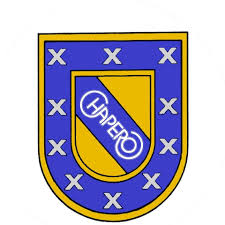 Quinto Bachillerato en ComputaciónCurso. ÉticaFecha de entrega 25 de mayo.Instrucciones:Leer la norma en sí mismoPágina 99 a la página 103.Hacer el control de aprendizaje con modalidad de utilizar su texto para sus respuestas.